2018-2019 EĞİTİM ÖĞRETİM YILI ……………………………………. ORTAOKULU5. SINIF TÜRKÇE DERSİ 1. DÖNEM 1. YAZILI SINAVI…….11.2018Başarılar | Kubilay ORAL | Türkçe ÖğretmeniİSİM SOYİSİMNUMARASINIFNOT        “Benim kitaplarım hep çiçek kokar. Renk renk güzellik kokar barış ve sevgi yayılır onların ortamında. Belki bu yüzden, kitaplarımla birlikte evimizde daha güzel bir dünya oluşur. En güzeli, ben daha anlayışlı, daha içten, daha sevecen biri oluverdim. Kuşlarla, kelebeklerle, ağaçlarla, bulutlarla dost oldum. Onları bizim insan yanımızla bütünleyerek değerlendirmek ne yararlı bir oyunmuş meğer.”Yukarıdaki metnin konusu nedir? (5p) Yukarıdaki metnin size vermek istediği mesaj nedir? (7p)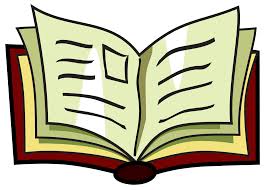 3. Paragrafta kitap neye benzemiştir?(5p) A) Çiçeklere                B) Arkadaşlarımıza    C) Bulutlara                D) Kelebeklere 4. “Sıcak” sözcüğü aşağıdaki cümlelerin hangisinde gerçek anlamının dışında kullanılmıştır? (5P)Sıcak davranışlarıyla gönlümü kazandı.Çukurova’da sıcaklar başladı.Bir kâse sıcak çorba içini ısıtır.D) Çayı çok sıcak içmek dişlere zarar verir.5. Aşağıdaki deyimleri anlamlarına göre eşleştiriniz. (Harfleri başına yazınız.) (10p)6. Aşağıdaki cümlelerin başında bulunan boşluklara neden-sonuç cümlesi ise N, amaç-sonuç cümlesi ise A, koşul-sonuç cümlesi ise K harfi koyunuz. (12 P)7. Aşağıda verilen kelimelerin eş anlamlılarını karşılarına yazınız.  (8P)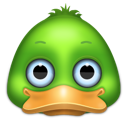 7. Aşağıda verilen kelimelerin eş anlamlılarını karşılarına yazınız.  (8P)8. Aşağıdaki kelimelerin karşısına zıt anlamlılarını yazınız. (8P)9. Aşağıdaki cümleleri inceleyiniz ve ifadelerin gerçek mi yoksa hayal ürünü mü olduğunu yanına yazınız. (10P)Gökkuşağından kayarak bahçeye indiler. [………………………………………]Şişenin içinde güzel bir peri kızı çıktı.[………………………………………]Parktaki bankta kitap okumaya başladı.[………………………………………]Kertenkelelerin kuyrukları kopunca yeniden uzar.[………………………………………]Yağız annesinin işini bitirmesini bekliyordu.[………………………………………]10. Aşağıdaki metinde boş bırakılan parantez içerisindeki boşluklara gelecek olan noktalama işaretlerini koyunuz. (10P)Güneş enerjisi kullanılmaz buralarda(   ) Çünkü güneşli gün yok denecek kadar azdır(  )  Kar(  ) yağmur(   ) fırtına derken bitiverir kış. Artık güneşi görürüz diye seviniriz ama mümkün mü(  )11. Aşağıda verilen kelimeleri inceleyerek bir kelimeden farklı bir kelimeye dönüşmüş olanları kutu içine alınız. (10P)Gözlükçü        Sınıf         Okul      Televizyon       Doktor     Örtü        Sandalye    Kitaplık      Demirci12. Yandaki görseli yorumlayarak aşağıya yazınız. (10P)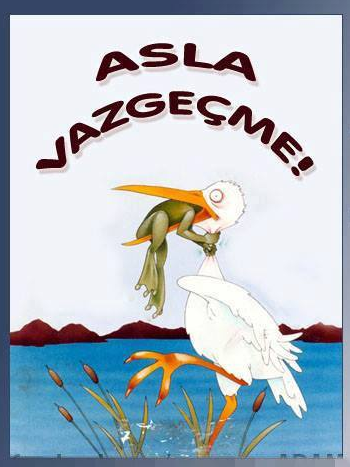 